DOBRODRUŽSTVÍ  ZAČÍNÁ….Po dlouhých přípravách a ještě delším těšení je to tu – vyrážíme na RAFTY!!!A jak to probíhalo? To uvidíte na následujících fotkách…Fotky upravil žák II.SŠ Tadeáš Zich.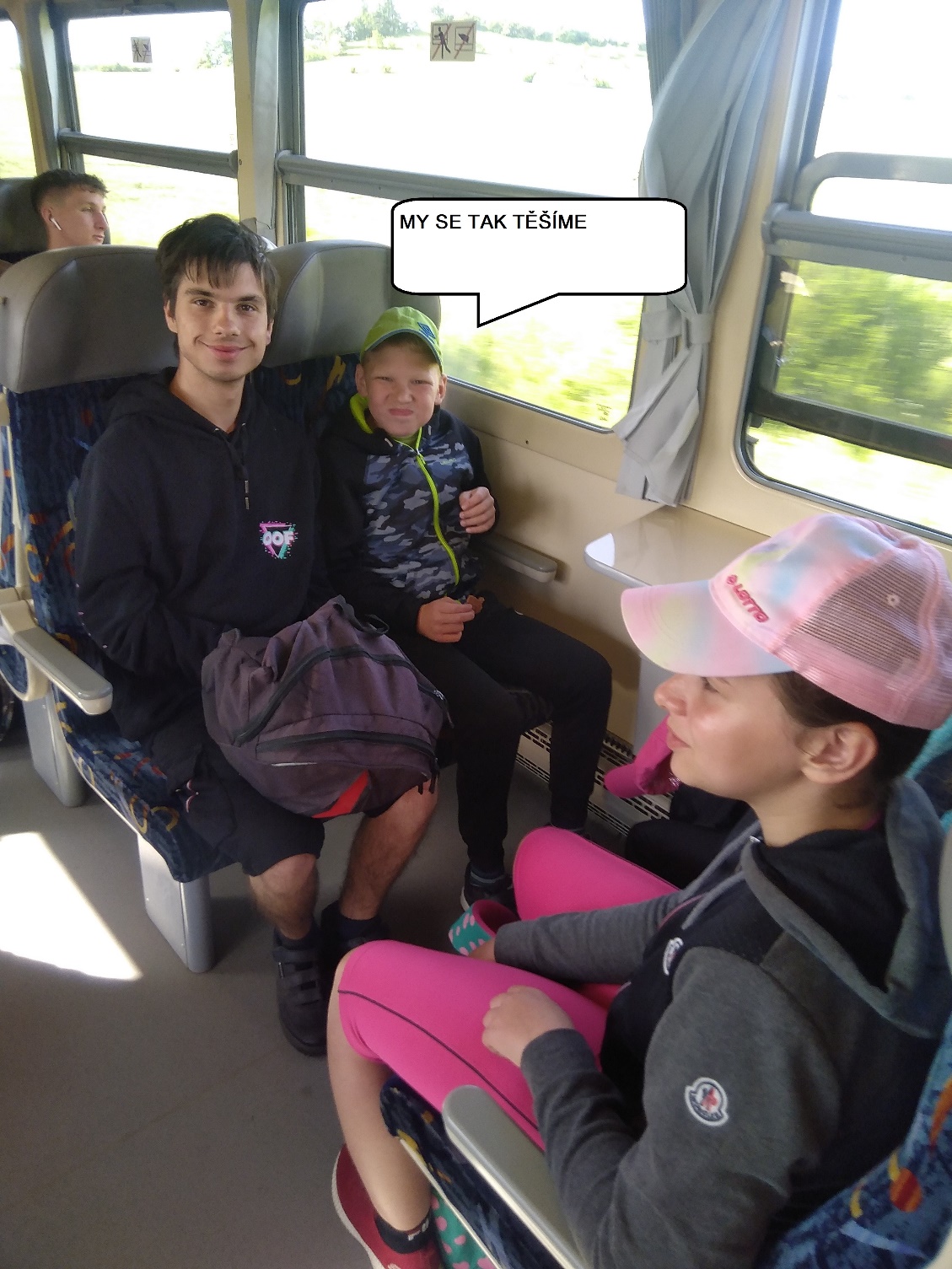 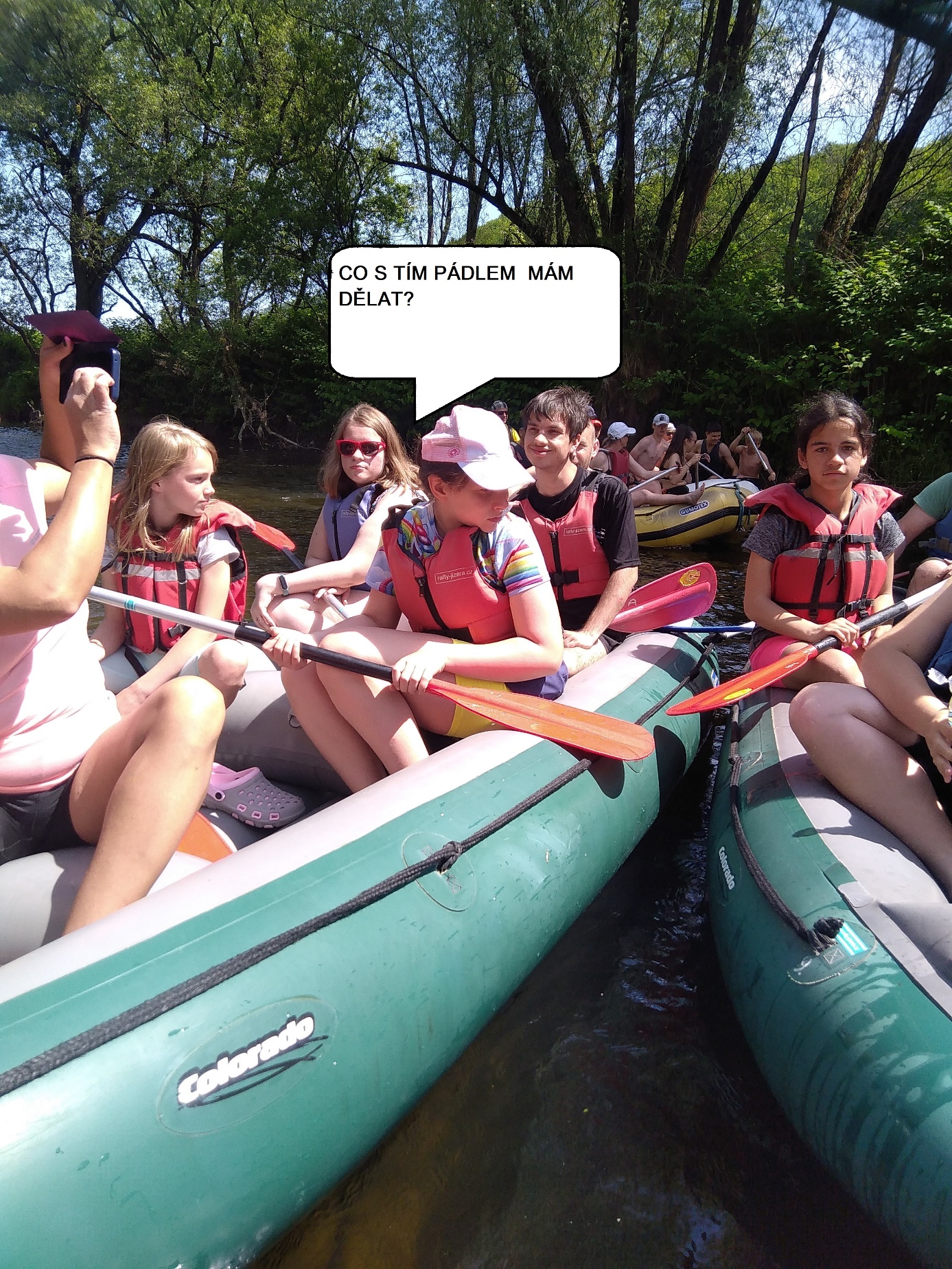 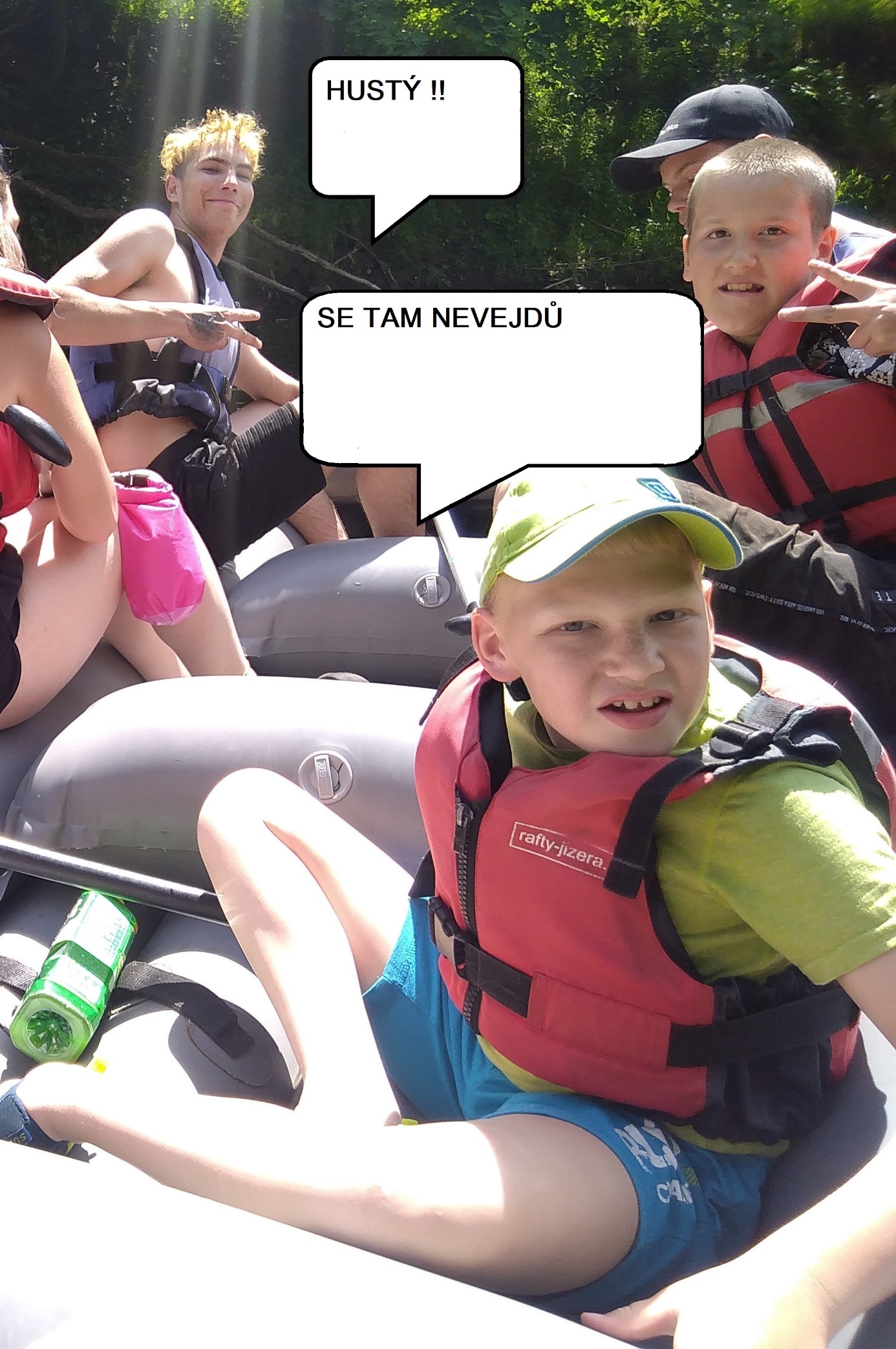 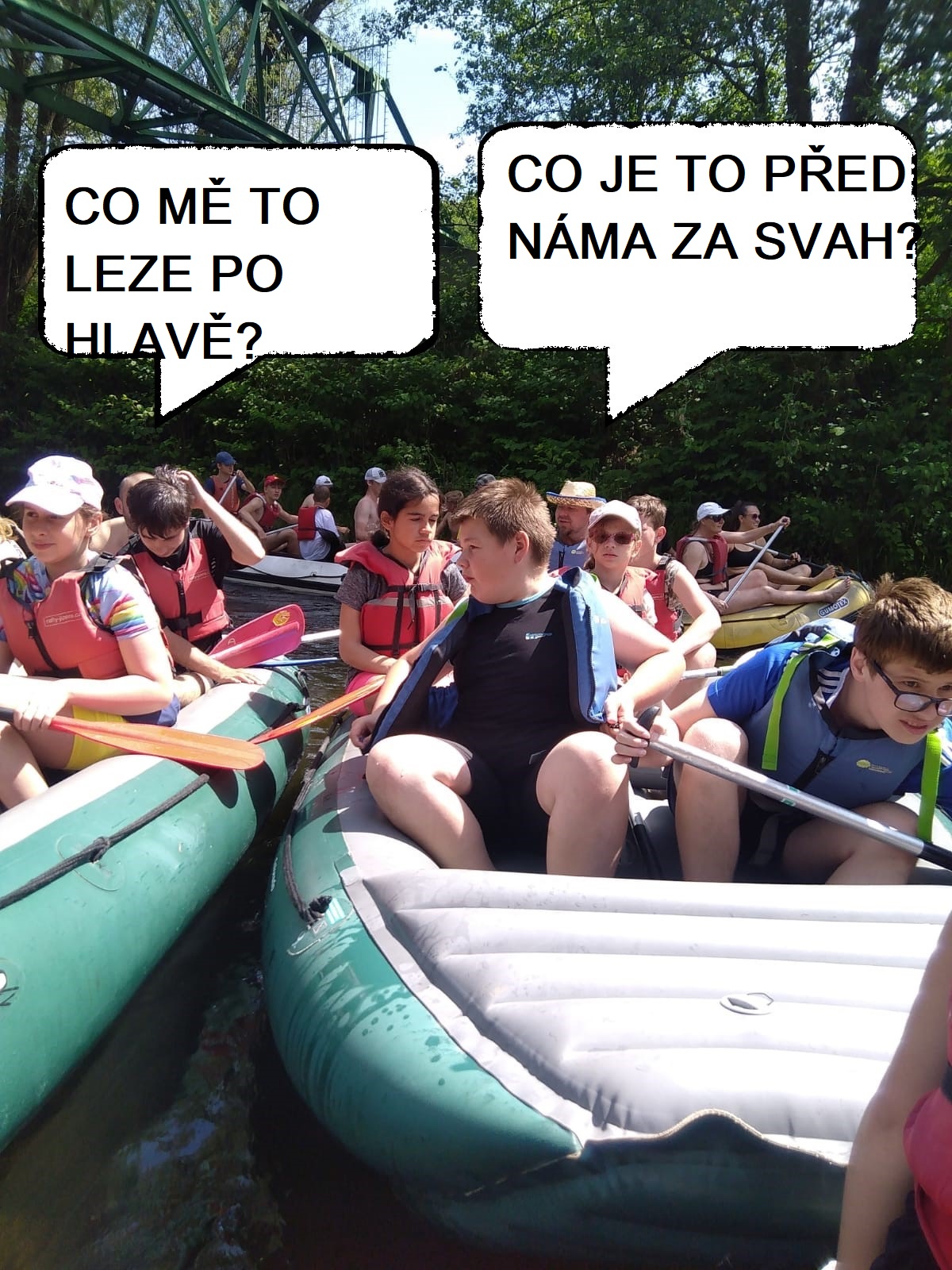 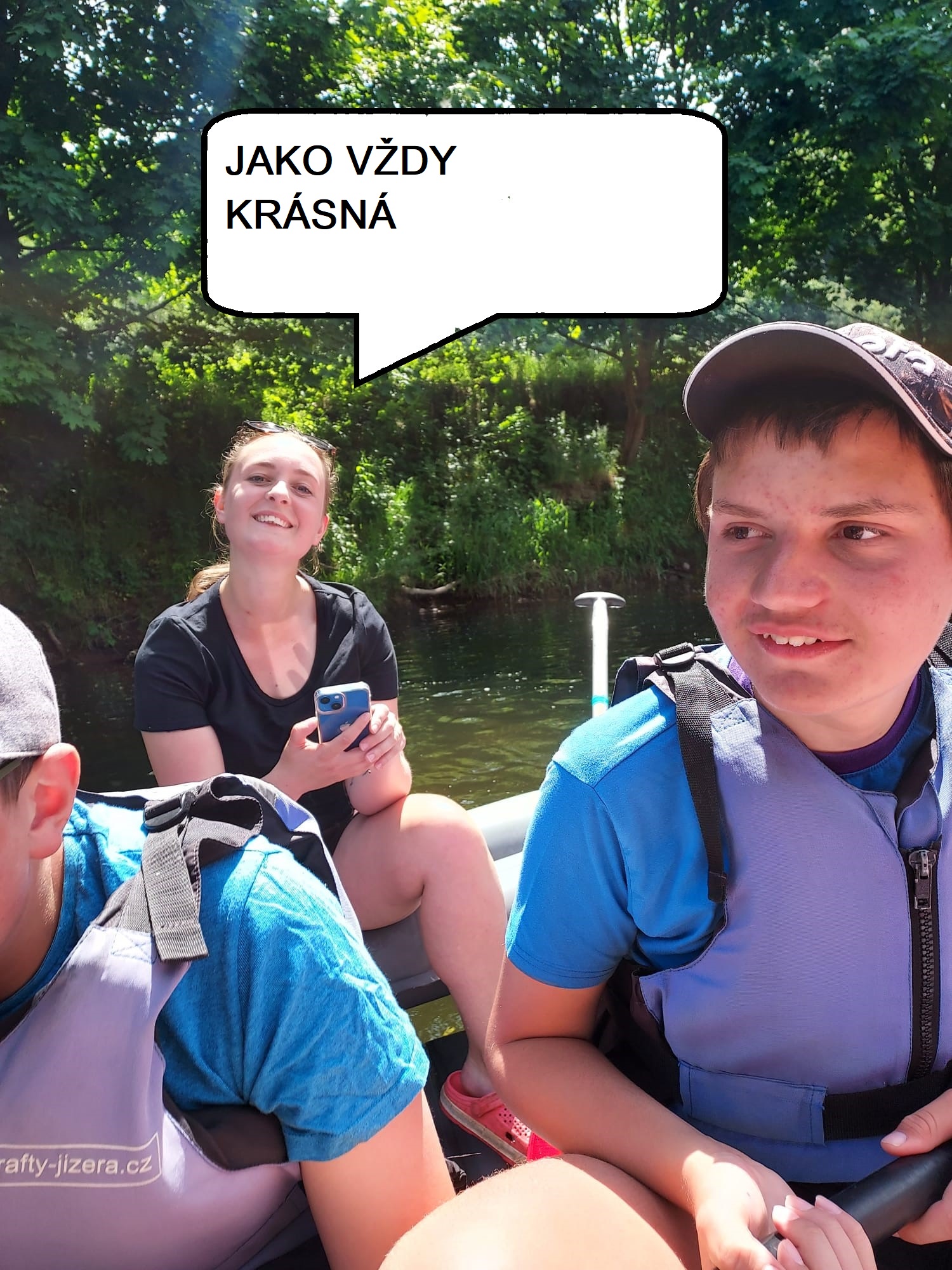 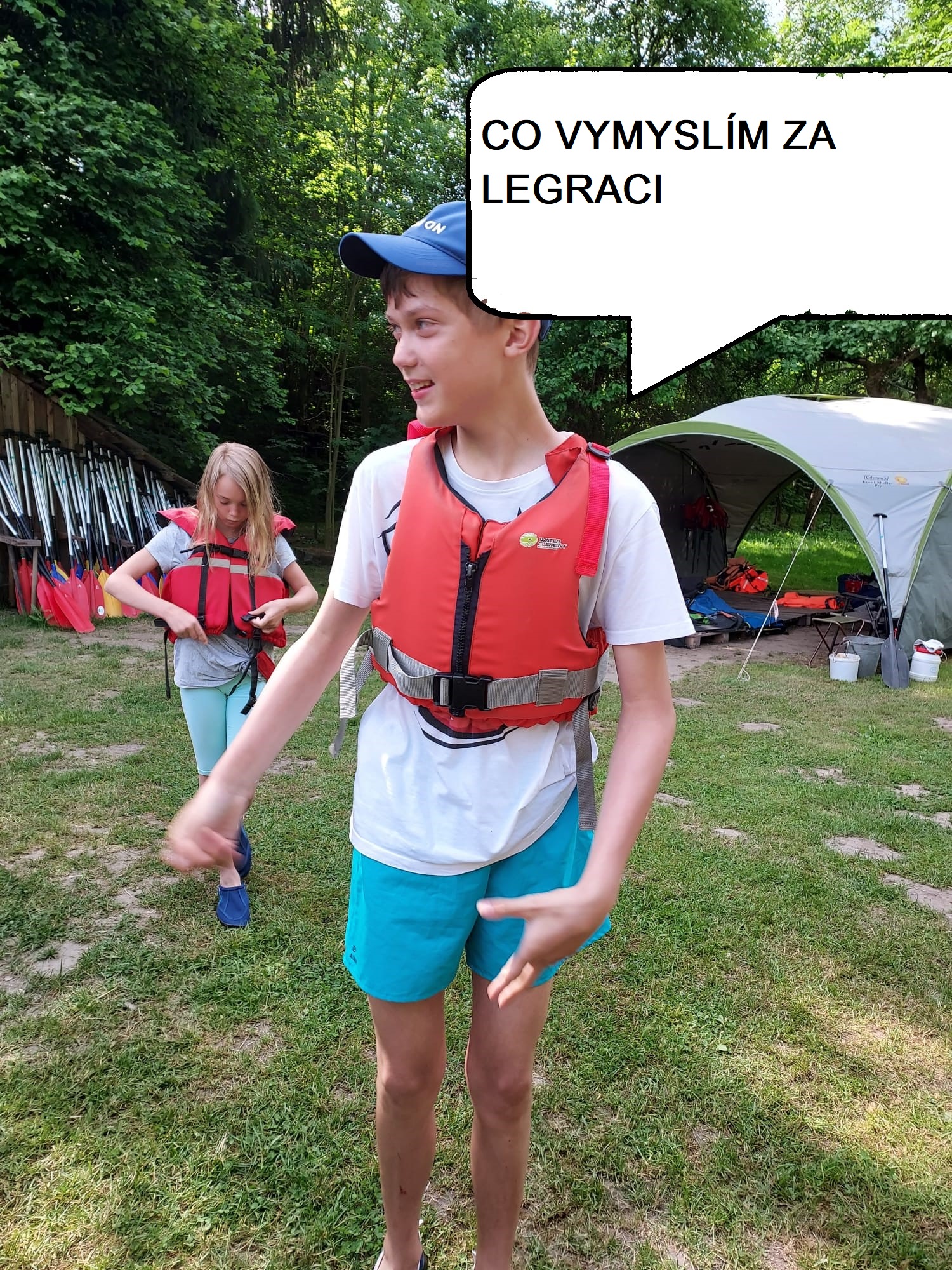 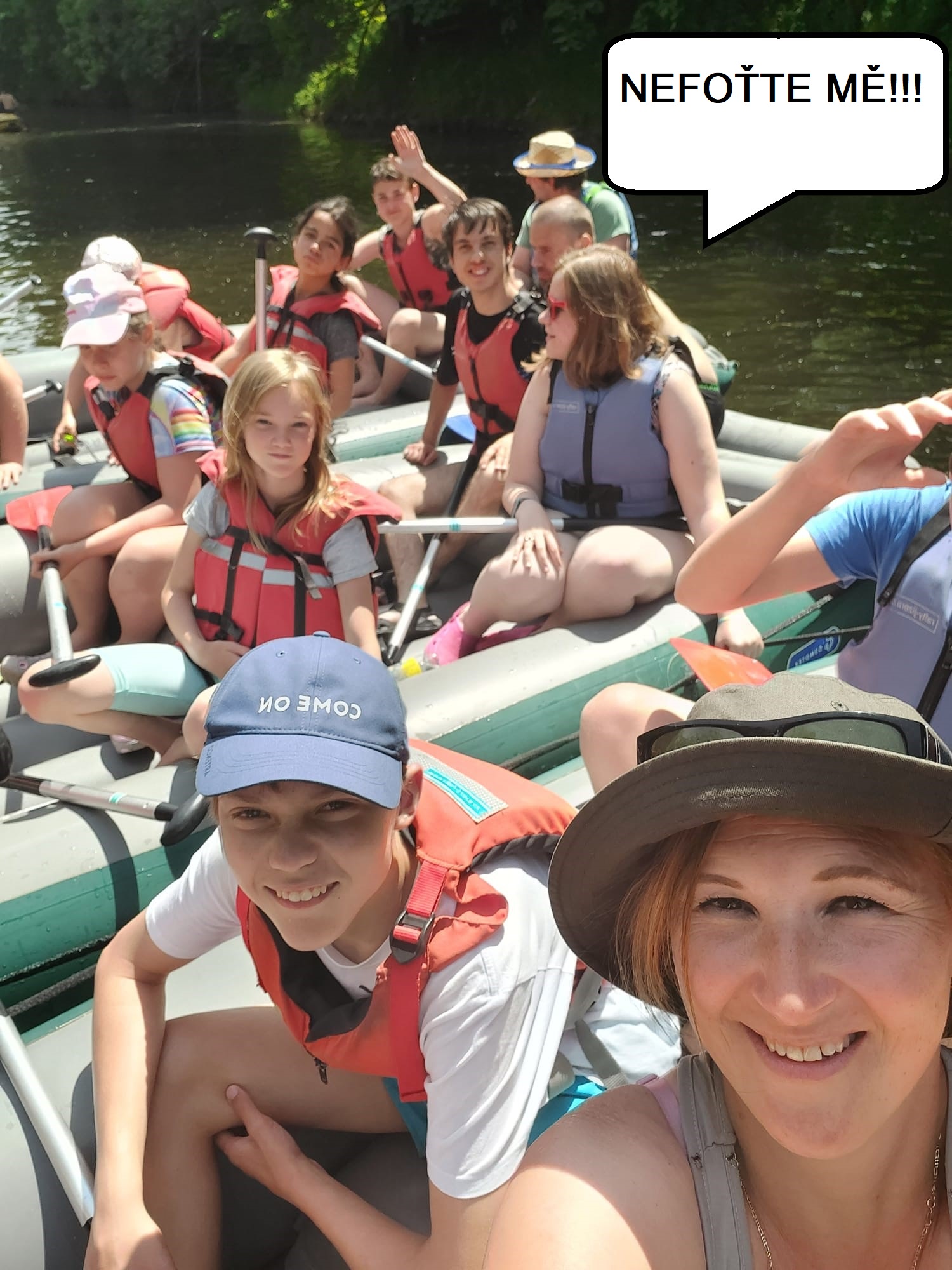 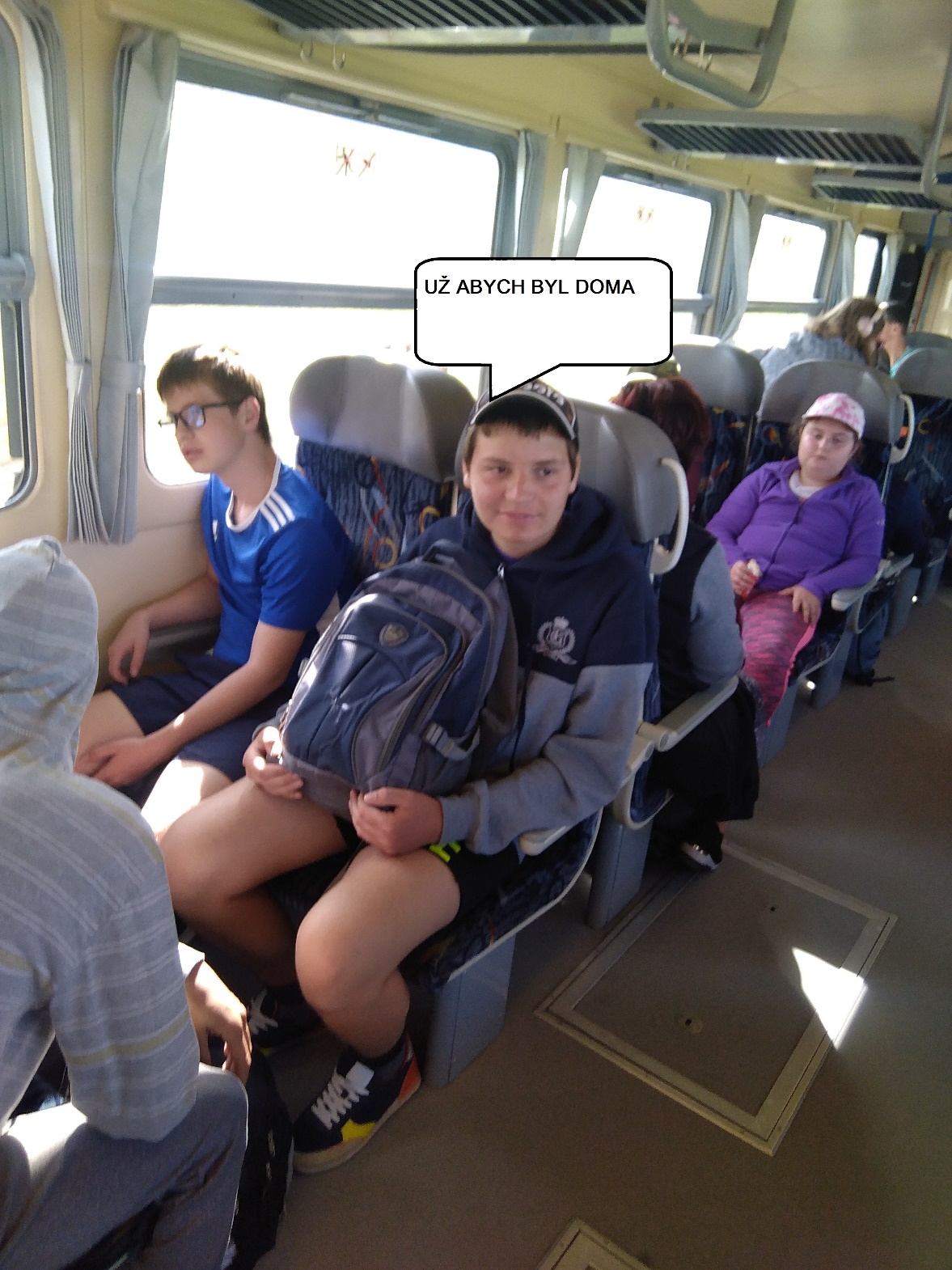 